Գտի՛ր՝ որոնքեն նույնածանց բառերը: Նշի՛ր «ավելորդը»:դպրոցամերձսովորականդպրոցականՄտածի՛ր՝ որբառազույգիերկուբառերընույնարմատըչունեն:բանջարեղեն-բանջարանոցփորձանք-փորժպտերես-ժպտադեմՏիգրանը փուչիկներիվրագրել է բառեր:Որոշի՛ր՝ որարմատիցեն առաջացել տրվածբառերը: Գրի՛ր այդարմատը: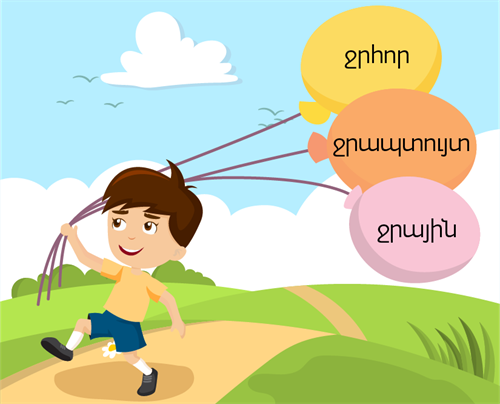 Պատասխան՝ Ո՞րն է այն բառը, որը կարող է բառեր կազմել տրված արմատներով: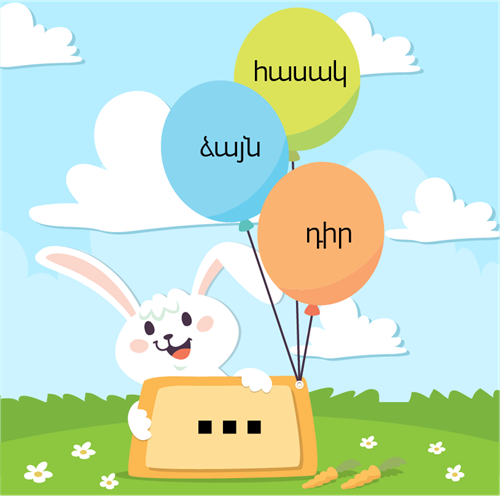 քաղցրբարձրանուշՔո կարծիքով՝ քանի՞ նույնածանց բառ կա տրված բառաշարքում: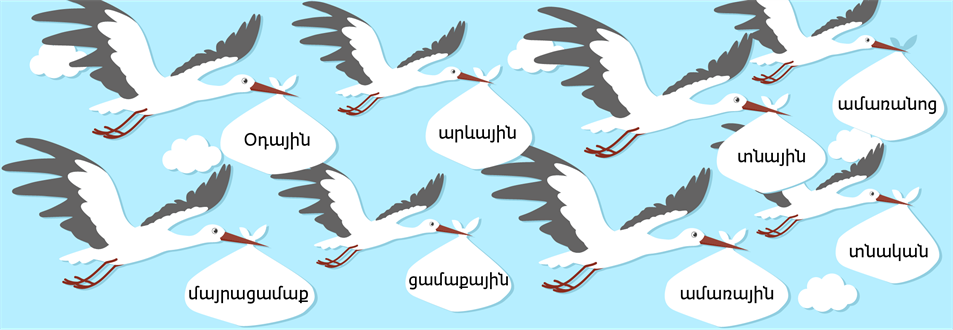 456Որոշի՛ր՝ ըստ իմաստի ինչպիսի բառեր են սարերի վրա գրված բոլոր բառերը: 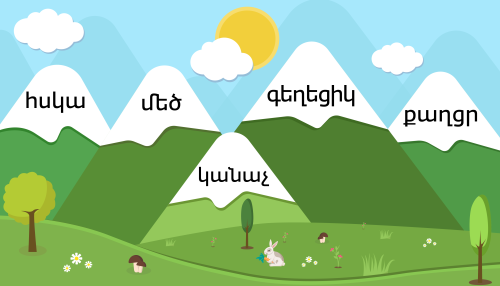 գործողությունցույցտվողբառերհատկանիշցույցտվողբառերառարկացույցտվողբառերՆշի՛ր՝ տրված բառերից որը հատկանիշ ցույց տվող բառ չէ:անվախդժգոհընկուզենիԸնտրի՛ր՝ որ բառաշարքի բոլոր բառերն են հատկանիշ
 ցույց տալիս:ընտիր, արեգակսև, զբաղվելչար, քաջՑո՛ւյց տուր՝ որ բառի դիմաց է սխալ գրված նրան տրվող հարցը:դեղնել-ինչպիսի՞հյութալի-ինչպիսի՞բժիշկ-ո՞վՄտածի՛ր՝ որ բառաշարքում կտեղադրես տրված բառը: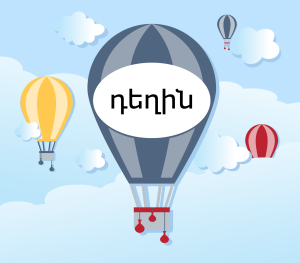 նեղ, փափուկ, ընկերասերգրել, ընթանալ, թափելպոչ, թերթ, արջՈրոշի՛ր՝ որ բառը պետք է տեղադրել յուրաքանչյուր հարցի կողքին:Ի՞նչ - Ի՞նչ է անում - Ինչպիսի՞- նշի՛ր՝ առարկա ցույցտվողքանիբառկատրվածբառաշարքում: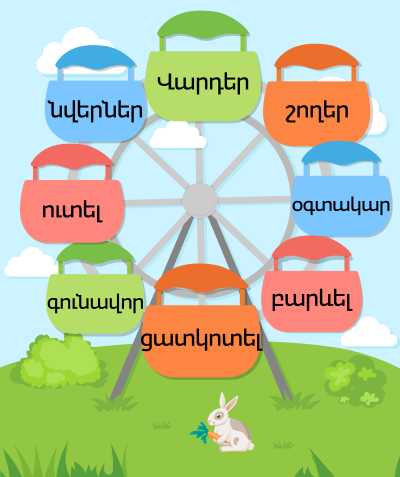 Պատասխան՝ Գործողություն ցույց տվող բառերը դարձրու՛ առարկա՝Պարել-պարԵրգել-երգԽաղալ-խաղՆկարել-նկարԾաղկել-ծաղիկՍանրել-սանր